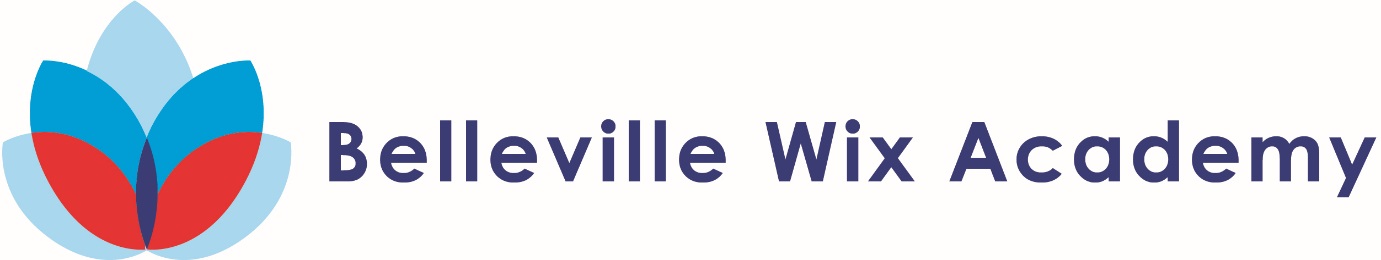 Reception Mother’s Day 2018-19World Book Day 2018-19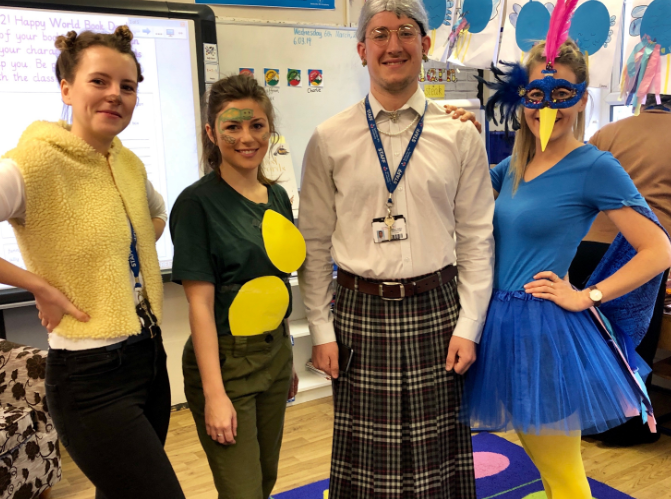 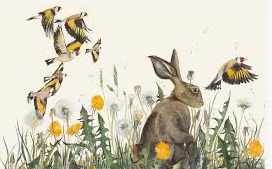 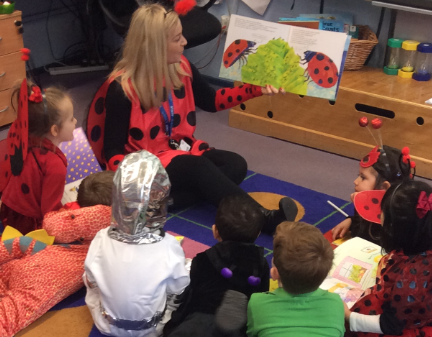 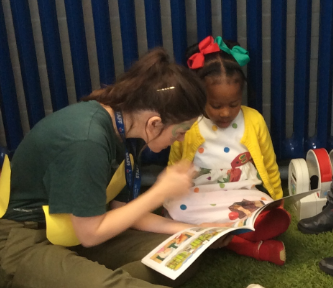 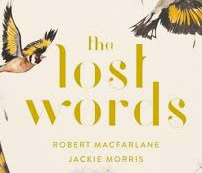 